Į vairavimo egzaminą bus įtrauktos taupaus vairavimo užduotyswww.GRYNAS.lt 2013 m. lapkričio 12 d. 10:32Nuo 2014 m. Lietuvoje, vykdant Europos Komisijos patvirtintą direktyvą dėl vairuotojų pažymėjimų išdavimo pakeitimų, bus pakoreguoti vairavimo egzamino vertinimo reikalavimai. Pokyčiai susiję su siekiu visoje Europos Sąjungoje taikyti pažangius vairavimo mokymo metodus bei skatinti vadinamąjį ekovairavimą.Pirmieji vairuotojų mokytojai ir vairavimo instruktoriai Lietuvoje su ekovairavimo principais ir jų praktinio pritaikymo būdais bei nauda susipažino dar prieš du metus, tarptautinio projekto ECOWILL metu. Lietuva buvo viena iš 13 Europos Sąjungos šalių, kurios įsitraukė į šį projektą, ir jame pasirodė, kaip viena aktyviausių projekto dalyvių. Tuomet buvo apmokyti 36 vairuotojų mokytojai ir vairavimo instruktoriai.Taupaus vairavimo principai nustebina instruktoriusEkovairavimo mokymo šalyje iniciatorė bendrovė „Ecodriving LT“, tęsdama bendradarbiavimą su aukščiau minėto tarptautinio projekto organizatoriais, sukaupusiais daugiau nei dešimties metų vairuotojų rengimo ekovairavimo srityje patirtį, nuo šių metų vasaros savarankiškai tęsia specializuotus mokymus mokytojams bei vairavimo instruktoriams, rengiantiems B kategorijos vairuotojus. Pokyčiams rengiasi ir įmonė „Regitra“ egzaminuotojai – šią savaitę baigiami apmokymai, kurių metu jie susipažįsta su ekovairavimo privalumais, o taip pat sprendžia, kaip turėtų keistis egzaminų turinys bei vertinimo kriterijai, kad EK direktyvos įgyvendinimas būtų sklandus ir vienodai suprantamas. 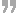 Citata Dviejų dienų trukmės programa, kurios metu teoriniai mokymai derinami su praktinėmis pratybomise, ne tik supažindina šių mokymų dalyvius su šiek tiek kitokia, nei įprasta, vairavimo technika, bet ir suteikia jiems impulsą keisti savo požiūrį į vairavimo mokymo metodiką, pokyčius pradėti nuo savęs. Pagal naująją mokymo programą apmokyta dar pusšimtis vairavimo mokyklų atstovų iš įvairių Lietuvos miestų.Valstybinės kelių transporto inspekcijos prie Susisiekimo ministerijos, prižiūrinčios vairavimo mokyklų veiklą, duomenimis Lietuvoje šiuo metu yra beveik 300 vairavimo mokyklų, kurioms suteikta teisė vykdyti B kategorijos pirminį mokymą. Vairuotojų mokytojais ir vairavimo instruktoriais dirba maždaug 1800 asmenų.Bene aktyviausiai ekovairavimo mokymais domisi Panevėžio, Šiaulių ir Klaipėdos vairavimo mokyklos, tačiau yra ir atstovų iš mažesnių miestų – Jurbarko, Pasvalio, Marijampolės, Raseinių, Kretingos, Utenos, Kalvarijos, Gargždų, Tauragės. Atsižvelgiant į miesto dydį ir vairavimo mokyklų skaičių jame, bene mažiausiai aktyvūs vilniečiai ir kauniečiai.Keisis vairavimo egzaminai ir vairuotojų vertinimo kriterijaiViena didžiausių Lietuvoje Kauno vairavimo mokykla „ARV-Auto“ yra numačiusi apmokyti visus savo vairuotojų mokytojus bei vairavimo instruktorius, ruošiančius B kategorijos vairuotojus. Pusė jų mokymuose jau dalyvavo, o antrosios grupės apmokymai numatyti netrukus. Pasak šios vairavimo mokyklos direktoriaus Valdo Šlepiko, „mokymuose dalyvavę instruktoriai jau dabar, dirbdami su savo mokiniais, pritaiko naujai įgytas žinias, bet, svarbiausia, jie dar kartą įsitikino, koks svarbus yra jų darbas ir kad būtina nuolat mokytis, įsisavinti naujas žinias ir tobulėti.“Pokyčiams rengiasi ir VĮ „Regitra“ egzaminuotojai – šią savaitę baigiami apmokymai, kurių metu jie susipažįsta su ekovairavimo privalumais, o taip pat sprendžia, kaip turėtų keistis egzaminų turinys bei vertinimo kriterijai, kad EK direktyvos įgyvendinimas būtų sklandus ir vienodai suprantamas visiems – egzaminuotojams, vairuotojų mokytojams bei vairavimo instruktoriams ir, žinoma, būsimiesiems vairuotojams.
http://grynas.delfi.lt/gyvenimas/i-vairavimo-egzamina-bus-itrauktos-taupaus-vairavimo-uzduotys.d?id=63264756#ixzz2kQgiiGon